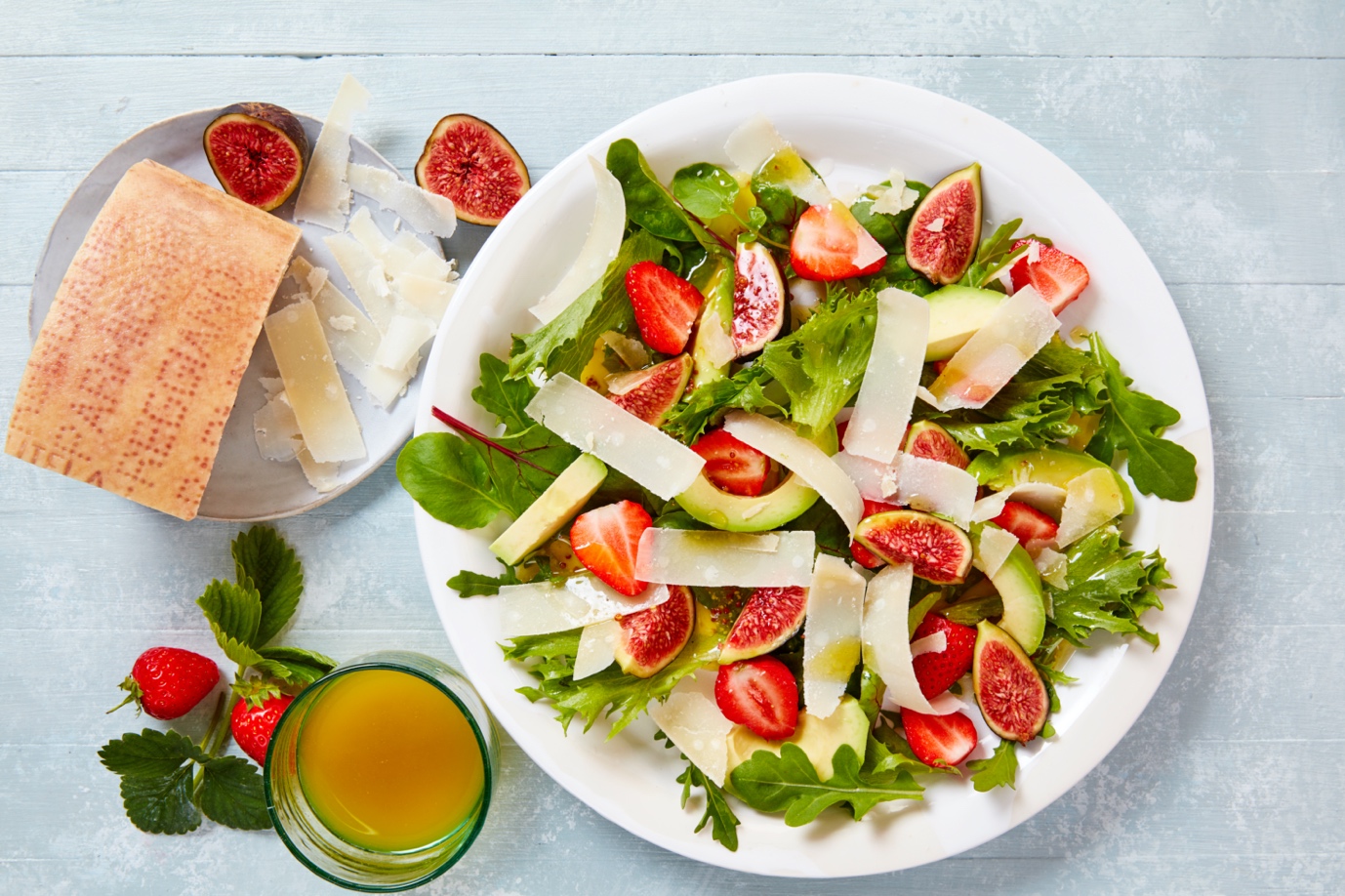 Foto: Steve LeeSalat med Parmigiano Reggiano, avokado, jordbær og fikenDenne deilige salaten er en frisk og fruktig kombinasjon av avokado, jordbær, friske fiken og skiver av Parmigiano Reggiano, med dressing av sitron, sennep og olivenolje. Og smaken? Helt sensasjonell! Forberedelser: 20 minutter2 porsjonerINGREDIENSER80 g blandet salat2 modne, middels store avokadoer i skiver150 g jordbær, delt i to3–4 fiken (avhengig av størrelse), delt i fireParmigiano Reggiano i skiverCiabatta, surdeigsbrød eller ristet grovbrød til serveringDressing:4 ss olivenolje2 ss sitronsaft1 ts Dijon- eller grov sennepsalt, sukker og pepperFREMGANGSMÅTE
Arranger salatbladene på to tallerkener. Fordel avokado, jordbær og fiken.Bruk en potetskreller til å lage skiver av Parmigiano Reggiano og legg skivene på toppen av salaten.Lag dressing ved å vispe sammen olivenolje, sitronsaft og sennep. Krydre med litt salt, sukker og pepper og sprinkle dressingen over salaten.Serveres umiddelbart med varm ciabatta, surdeigsbrød eller ristet grovbrød.Kjøkkensjefens tips: Halver mengden hvis du vil lage bare en porsjon. Salaten er rask å lage – et ideelt alternativ for en sunn og rask lunsj.